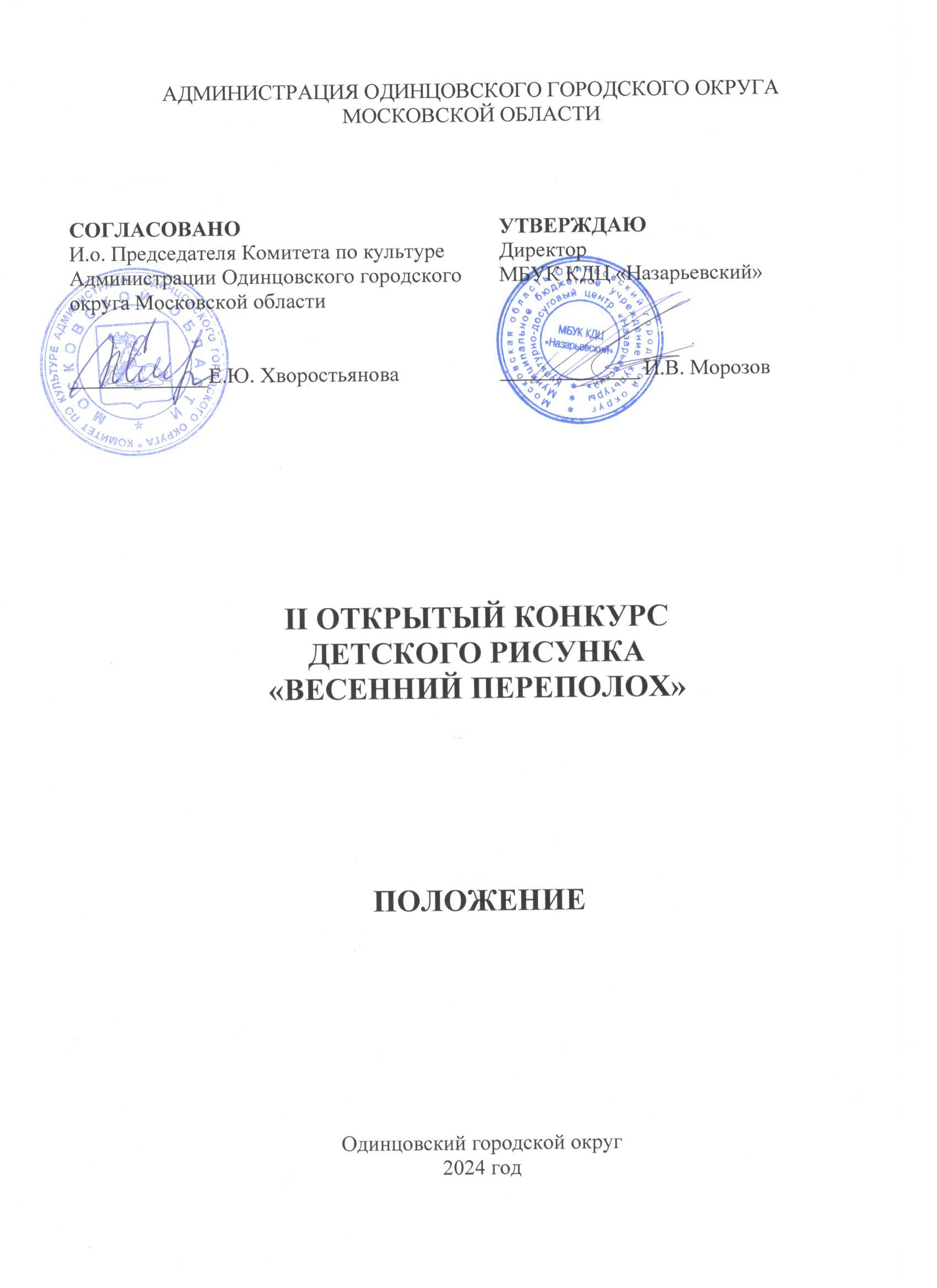 ТРАДИЦИИ И ИСТОРИЯ КОНКУРСАОткрытый конкурс детского рисунка «Весенний переполох» (далее – Конкурс) основан в 2023 году. Конкурс проводится ежегодно, для детей и молодежи в возрасте от 5 до 18 лет. Идеей создания конкурса стала потребность руководителей и воспитанников студий изобразительного искусства в обмене полученными знаниями, в творческом обогащении детей, выявлении ярких и талантливых «мастеров кисти», популяризации изобразительного искусства. Весна – самое удивительное время года. Она приходит так стремительно, что перемены в природе происходят буквально на глазах. С наступлением весны природа оживает и готовится к расцвету.  О пробуждении и обновлении природы весной – вот о чем Открытый конкурс детского рисунка «Весенний переполох».Конкурс проводится на базе Муниципальное бюджетное учреждение культуры Культурно-досуговый центр «Назарьевский».ЦЕЛИ И ЗАДАЧИ КОНКУРСА- развитие творческого потенциала детей и молодежи в сфере искусства;- воспитание в детях любви к творчеству, красоте, интереса участия в выставках;- развитие эстетических чувств;- стимулирование детского и молодежного творчества;- поддержка молодых талантов в области изобразительного творчества.Учредители И Организаторы конкурсаМуниципальное бюджетное учреждение культуры Культурно-досуговый центр «Назарьевский» (далее – МБУК КДЦ «Назарьевский») при поддержке Комитета по культуре Администрации Одинцовского городского округа Московской области. 4.        ОРГКОМИТЕТ КОНКУРСА5.  ДАТА И МЕСТО ПРОВЕДЕНИЯ КОНКУРСА Конкурс проводится 27 апреля 2024 года.Место проведения: МБУК КДЦ «Назарьевский».Проезд: Московская область, Одинцовский г.о., п. Назарьево, стр. 39.Проведение конкурса/фестиваля осуществляется в соответствии с требованиями санитарно-эпидемиологической обстановки, стандарта организации работы в организациях сферы культуры, осуществляющих свою деятельность на территории Московской области, в целях недопущения распространения инфекционных заболеваний.6. УСЛОВИЯ УЧАСТИЯ В КОНКУРСЕКонкурс проходит в формате выставки.Возрастные категории: 1 категория - участники с 5 до 6 лет;2 категория - участники с 7 до 8 лет; 3 категория - участники с 9 до 10 лет;4 категория - участники с 11 до 12 лет;5 категория - участники с 13 до 14 лет;6 категория - участники с 15 до 16 лет;7 категория - участники с 17 до 18 лет.Конкурс проводится среди представителей всех народностей и национальностей Российской Федерации учреждений культуры Московской области и других регионов Российской Федерации. Каждым участником Конкурса может быть предоставлено не более 1 рисунка и не более 5 работ от учреждения. Оргкомитет оставляет за собой право на использование, публикацию и тиражирование конкурсных работ в СМИ и на официальном сайте Учредителя и Организатора, а также при организации и проведении тематических мероприятий.По решению Учредителя мероприятие может проводиться в дистанционном или онлайн формате.7. ПОРЯДОК И ПРОГРАММА ПРОВЕДЕНИЯ КОНКУРСАНа конкурс принимаются работы, написанные в 2023-2024 году.Для участия в Конкурсе необходимо предоставить рисунки, посвященные весне и весенним праздникам, выполненные на бумаге (картоне) в формате А4 (29,7 х 21 см), А3 (29,7 х 42 см). Рисунки могут быть выполнены в любой технике (масло, акварель, тушь, карандаш, смешанные техники и т.д.). Рисунок должен быть оформлен в багетную рамку или паспорту и подписан на лицевой стороне в правом нижнем углу (Фамилия Имя автора, возраст, название работы, ФИО педагога, используемые материалы); размер этикетки 6 см на 3 см.Ко всем конкурсным работам прилагается заявка на участие. (Приложение № 1). Работы без указания необходимых данных к участию в Конкурсе не допускаются. При проведении конкурса в онлайн формате работы принимаются в электронном виде в формате JPEG размером не более 5 мегабайт разрешением 300dpi. Файл необходимо подписать: ФИО, возраст, название работы.Работы на Конкурс принимаются с 15 марта 2024 г. по 15 апреля 2024 г. по адресу: Московская область, Одинцовский г.о., п. Назарьево, стр.39.Рассмотрение конкурсных работ проводится членами конкурсной комиссии с 22 по 27 апреля 2024 г.8. Жюри конкурсаДля работы в жюри Конкурса приглашаются высокопрофессиональные специалисты в профильной сфере деятельности, заслуженные деятели культуры и искусства, общественные деятели, представители СМИ и др. Жюри имеет право:•	не присуждать все дипломы и соответствующие им звания лауреатов;•	делить призовое место между несколькими участниками;•	присуждать специальные дипломы;•	решение жюри окончательно и пересмотру не подлежит.Жюри и оргкомитет не имеют права разглашать результаты конкурса до официального объявления. 10. Критерии оценкиПри оценке конкурсантов учитывается:- смысловая и композиционная целостность работы;- оригинальность идеи и техники исполнения; - художественное мастерство; - степень воздействия произведения на чувства зрителя.11. Награждение победителейПо итогам конкурса в каждой возрастной категории победителям присваиваются звания «Лауреат» - 1, 2, 3 степени, с вручением соответствующих дипломов и памятных призов. Лауреаты I степени могут номинироваться на звание ГРАН-ПРИ. Возможно присуждение специальных дипломов/призов. Все остальные участники награждаются дипломом за участие.12. Финансовые условияКонкурс проводится на безвозмездной основе.Расходы по предоставлению рисунков участников конкурса осуществляются за счет направляющей стороны.13. Порядок подачи заявкиЗаявка на участие в конкурсе подается не позднее 15 апреля 2024 года (подписанный отсканированный документ и документ в формате docx без сканирования) по электронной почте ksknazar2020@mail.ru (с пометкой в теме письма «Заявка на участие в конкурсе»). К Заявке прилагается Согласие на обработку персональных данных (Приложение № 2, № 3).14. КОНТАКТЫТелефоны оргкомитета: 8–495–634-03-45                                          8-925-910-88-71E-mail: ksknazar2020@mail.ru Приложение № 1к Положению о проведении II Oткрытого конкурса детского рисунка «Весенний переполох»ЗАЯВКА на участие во II Открытом конкурсе детского рисунка «Весенний переполох»Направляющая сторона (полное наименование учреждения)_____________________________________________________________________________________ФИО (полностью) участника, возраст участника_____________________________________________________________________________________Возрастная категория: _____________________________________________________________________________________Название работы:__________________________________________________________________ФИО руководителя, педагога, контактный телефон, e-mail__________________________________________________________________«_____» ______________ 2024 г.Подпись______________/____________________Приложение № 2к Положению о проведенииII Oткрытого конкурсадетского рисунка «Весенний переполох»Возрастная категория__________________________Участник__________________________СОГЛАСИЕ НА ОБРАБОТКУ ПЕРСОНАЛЬНЫХ ДАННЫХЯ,_________________________________________________________________________________________________________________________________________________________(Ф.И.О. участника, руководителя/педагога)в связи с участием в конкурсе, даю свое согласие на размещение и обработку своих персональных данных (паспортных, анкетных), на размещение в сети Интернет информации о себе (Ф.И.О., возраст, город), на публикацию фото- и видеоматериалов в сети Интернет с моим участием в II Открытом конкурсе детского рисунка «Весенний переполох».С Положением о конкурсе, размещенном на сайте КДЦ «Назарьевский» ознакомлен(а), порядок проведения конкурса мне понятны.По моему первому требованию согласие может быть отозвано письменным заявлением.Контактный телефон______________________«_____» ______________ 2024 г.Приложение № 3к Положению о проведении II Oткрытого конкурсадетского рисунка «Весенний переполох»Возрастная категория__________________________Участник__________________________СОГЛАСИЕ НА ОБРАБОТКУ ПЕРСОНАЛЬНЫХ ДАННЫХ НЕСОВЕРШЕННОЛЕТНЕГОЯ, _____________________________________________________________________________,                                                                (фамилия, имя, отчество)в соответствии с ч. 4 ст. 9 Федерального закона от 27.07.2006 N 152-ФЗ «О персональных данных»,зарегистрированный(-ая) по адресу: _____________________________________________________________________________документ, удостоверяющий личность: _____________________________________________________________________________,           (наименование документа, N, сведения о дате выдачи документа и выдавшем его органе)являясь представителем (законным) несовершеннолетнего:_____________________________________________________________________________,                                                       (фамилия, имя, отчество несовершеннолетнего)действуя на основании доверенности от "_____" _____________ ______ г. № _____, или иной документ, подтверждающий полномочия представителя (свидетельство о рождении): _____________________________________________________________________________, в связи с участием в конкурсе, даю свое согласие на размещение и обработку своих персональных данных (паспортных, анкетных) и (или) персональных данных представляемого лица, на размещение в сети Интернет информации о себе и (или) представляемого лица (Ф.И.О., возраст, город), на публикацию фото- и видеоматериалов в сети Интернет участием представляемого лица в II Открытом конкурсе детского рисунка «Весенний переполох».С Положением о конкурсе, размещенном на сайте КДЦ «Назарьевский» ознакомлен(а), порядок проведения конкурса мне понятны.По моему первому требованию согласие может быть отозвано письменным заявлением. Контактный телефон______________________«_____» ______________ 2024 г.ПРЕДСЕДАТЕЛЬ Морозов Игорь Вадимович,директор МБУК КДЦ «Назарьевский». ЧЛЕНЫ ОРГКОМИТЕТАКокорин Владимир Ильич,заместитель директора МБУК КДЦ «Назарьевский»; Контурова Вероника Николаевна, руководитель студии изобразительного искусства МБУК КДЦ «Назарьевский».ОТВЕТСТВЕННЫЙ СЕКРЕТАРЬСидорова Наталья Геннадьевна, заведующий отделом культурно-досуговой и оздоровительной деятельности МБУК КДЦ «Назарьевский».